省级层面人民币有效汇率数据月报（2019年7月）1.2019年7月，省级层面人民币有效汇率较上月环比平均升值0.05%，较上年同比平均升值3.22%（图1）。同一时期，作为参考的BIS人民币名义有效汇率上月环比升值0.24%，上年同比贬值0.85%；省级层面人民币有效汇率上月环比升贬值态势与BIS人民币名义有效汇率一致；同比趋势相反。2. 因贸易伙伴不同，各省人民币有效汇率走势存在差异。上月环比数据来看，各省升贬值幅度差距最大仅1.58个百分点。4个省份人民币有效汇率上月环比升值大于BIS人民币名义有效汇率。升值幅度最高的三个省份分别为北京、吉林和辽宁，分别升值了0.79%、0.58%和0.38%；贬值幅度最高的三个省份分别为广西、内蒙古和黑龙江，分别贬值了0.37%、0.38%和0.79%。3.上年同比数据来看，各省升贬值幅度差距最大可达37.94个百分点，6个省份的升值幅度与BIS人民币名义有效汇率贬值态势一致；其中2个省份贬值幅度大于BIS人民币名义有效汇率。升值幅度最高的三个省份分别为北京、辽宁和安徽，分别升值了36.93%、9.46%和8.39%；贬值幅度最高的三个省份分别为青海、黑龙江和云南，分别贬值了0.49%、0.98%和1.02%。图 1代表性省份人民币有效汇率指数与传统有效汇率指数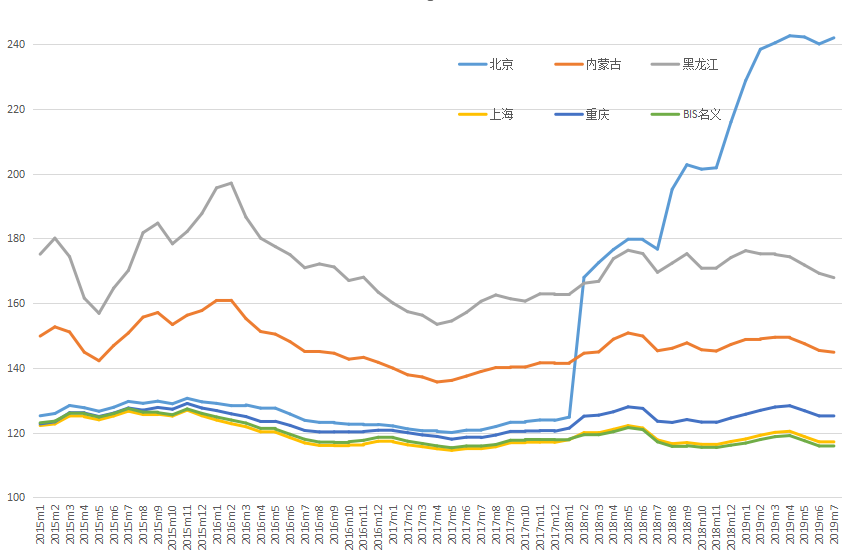 说明：上升代表升值，下降代表贬值，基期均为2010年。数据来源：IWEP-HEER数据库，CEIC表1省级层面人民币有效汇率环比变动（2019年7月）说明：蓝色阴影为东部地区，黄色阴影为中部地区，白色为西部地区，下表同。数据来源：IWEP-HEER数据库，作者计算，下表同。表2分行业基于增加值人民币有效汇率同比变动（2019年7月）省份上月环比北京0.79%吉林0.58%辽宁0.38%四川0.25%河南0.23%上海0.22%天津0.22%陕西0.20%江苏0.19%浙江0.18%海南0.17%西藏自治区0.17%湖北0.16%青海0.16%山东0.12%安徽0.12%重庆0.10%广东0.08%宁夏回族自治区0.08%福建0.04%江西-0.01%新疆维吾尔自治区-0.06%山西-0.07%湖南-0.15%甘肃-0.16%河北-0.17%云南-0.29%贵州-0.30%广西壮族自治区-0.37%内蒙古自治区-0.38%黑龙江-0.79%省份上年同比北京36.93%辽宁9.46%安徽8.39%山东7.11%湖北6.34%甘肃5.25%浙江4.63%河南3.53%四川2.95%河北2.95%湖南2.90%山西2.47%天津1.59%重庆1.43%江西1.43%福建1.13%广西壮族自治区1.02%江苏1.02%新疆维吾尔自治区0.72%广东0.51%西藏自治区0.48%吉林0.47%贵州0.30%陕西0.19%宁夏回族自治区0.18%上海-0.30%内蒙古自治区-0.31%海南-0.39%青海-0.49%黑龙江-0.98%云南-1.02%